2012. MÁRCIUS 3. és 4.FELKÉSZÜLTSÉG, SPONTANEITÁS, HATÁS…PREZENTÁCIÓS TRÉNINGCsak 16 fő részére!Vezeti: Varga Évakommunikációs szakember és tréner „Minden előadó hasában vannak pillangók, de a profikéban alakzatban repülnek.”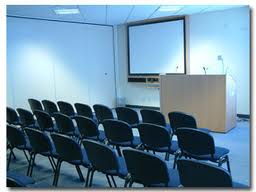 Mindannyiunkra szereplések sora vár nap, mint nap. Felvételi, állásinterjú, munkahelyi prezentáció, megbeszélések, termékeladás, családi kupaktanács… Megannyi helyzet, ahol fontos, hogy milyen szavakat használunk, hogyan fogalmazunk – de közel sem elég, ha ebben jók vagyunk. Helyzetek, amikor jó, ha nyugodtak tudunk maradni, de közben egyértelműek kellenek, hogy legyenek az érzelmeink a másik számára. Ahol kudarc, ha a hallgatóságunk unottan ásít ránk, de az is, ha indulatba jön…Mindannyian éreztük már ilyen helyzetben, hogy egy szó sem jut eszünkbe abból, amit mondani akartunk, hogy kicsik vagyunk és tehetetlenek, hogy legszívesebben elbújnánk.Pedig nem feltétlenül kell, hogy így legyen.A nyilvános szereplés tanulható, fejleszthető. Ha megismerjük a prezentáció alapvető szabályszerűségeit, tudatosítjuk saját működésünket, majd így próbáljuk ki magunkat prezentációs helyzetekben, eljuthatunk a felszabadult, hatásos, sikeres szerepléshez. A tréning tartalma:
-Retorikai és didaktikai ismeretek
-A beszéd célja és tartalma
-Prezentációs stratégiák
-A beszéd felépítése: szerkezet és figyelemfenntartás
-Verbális és nonverbális elemek a prezentációban
-Időtervezés és időkezelés
-Hatás és meggyőzés
-A nyilatkozat és az interjú szabályszerűségei
-Stílus, megjelenés
-A segédeszközök használata

A tréning célja:
-a nyilvános beszéd elméleti és gyakorlati alapjainak megismerése
-az önismeretet, önkontroll, önreflexivitás fejlesztése
-a prezentációkra való önálló felkészülés elsajátítása
-készségszintű jártasság megszerzése a nyilvános szereplésbenHaszeretnéd, hogy üzeneted érthetően és hatásosan eljusson a hallgatóságodhoz fontos neked, hogy tisztán és egyértelműen tudd kifejezni magad tudni akarod, mitől sikeres egy prezentáció és magad is ilyeneket akarsz tartani vágysz arra, hogy szorongások és félelmek nélkül állj a mikrofon elé, akár előadást tartasz, akár interjút adsz azt akarod, hogy figyeljenek rád, amikor megszólalsz akkor Neked szól Prezentációs tréningünk, amelynek révénmegismered saját erősségeidet, és megtanulod hatékonyan használni azokateszközöket kapsz ahhoz, hogy leküzdd és/vagy kezeld félelmeidet, szorongásaidatelsajátítod a sikeres prezentációra való felkészülés elemeit és a prezentációs stratégiákatmegismered és kipróbálhatod a nyilvános szereplés verbális és nonverbális hatáselemeittét nélküli helyzetben gyakorolhatod a prezentációt, előadást, meggyőzést és vitátkészségszintű jártasságot szerzel a nyilvánosság előtti szereplésbenA képzés ideje (15 óra):2012. március 3. 10.00 – 18.002012. március 4. 10.00 – 14.00A képzés helye:Pannon Magyar Ház (Pécs, János u. 22.)Részvételi díj:15.000 Ft/főJelentkezés:www.ezocolour.hu weboldalon és gondolattal@gmail.com e-mail címen